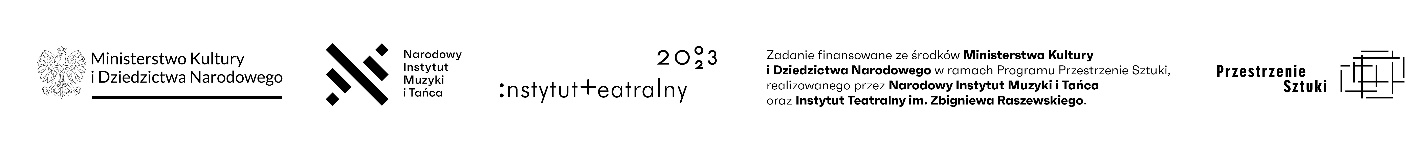 PROGRAM PRZESTRZENIE SZTUKI TANIEC 2023KIELECKI TEATR TAŃCAmiejska instytucja artystycznaRegulamin otwartego naboru na funkcję CHOREOGRAFA/KIw ramach projektu pn. WOLNOŚĆ TAŃCEM§ 1.PODSTAWOWE INFORMACJEKielecki Teatr Tańca jest jednym z operatorów Programu (KTT Kielce/CK Lublin) PRZESTRZENIE SZTUKI w zakresie tańca w IV (konkursowej) edycji Programu 
na 2023 rok.Organizatorem projektu pn. WOLNOŚĆ TAŃCEM jest Kielecki Teatr Tańca z siedzibą:25-334 Kielce, Pl. Moniuszki 2B, zwany dalej KTT. WOLNOŚĆ TAŃCEM to: Zadanie finansowane ze środków Ministerstwa Kultury i Dziedzictwa Narodowego w ramach programu PRZESTRZENIE SZTUKI, realizowanego przez Narodowy Instytut Muzyki i Tańca oraz Instytut Teatralny 
im. Z. Raszewskiego.Celem otwartego naboru jest wyłonienie dwójki artystów/ek / choreografów/ek 
do przeprowadzenia cyklu dwudniowych warsztatów ekspresji ruchowej i otwartości interpersonalnej, przygotowania oraz artystycznego nadzoru nad zaprezentowanym dwukrotnie w przestrzeni miejskiej flash mobem. Udział w nim weźmie także dwójka artystów/ek tańca / performerów/ek – absolwentów szkół artystycznych wyłoniona w innym otwartym naborze.Warsztaty oraz pokazy flash mob odbędą się w terminie: 28 - 30 sierpnia 2023 roku. Szczegółowy harmonogram zostanie ustalony w trybie roboczym i uzgodniony 
z choreografami/kami w ilości od 6 do 8 godzin zajęć dziennie. Rozpoczęcie zajęć: 28 sierpnia 2023 r. o godz. 11:00 w siedzibie Organizatora. Głównymi uczestnikami warsztatów i wykonawcami flash mobu będzie młodzież skupiona wokół Klubów Wolna Strefa w Kielcach (ok.50 osób) oraz 7-9 stałych 
opiekunów grup towarzyszących im podczas warsztatów i wykonań.Warsztaty odbywać się będą w salach baletowych KTT, a sam pokaz planowany jest na Placu Artystów w Kielcach oraz w innej, wspólnie uzgodnionej przestrzeni 
miejskiej.Partnerem wydarzenia jest Stowarzyszenie Nadzieja Rodzinie w Kielcach.                                                                § 2.HARMONOGRAM
Ogłoszenie naboru: 30 czerwca 2023 r.Termin składania aplikacji: od 30 czerwca 2023 r. do 29 lipca 2023 r., do godziny 23:59:59.Wszystkie zgłoszenia, które wpłyną po ww. terminie nie zostaną rozpatrzone.Rozstrzygnięcie otwartego naboru nastąpi w terminie do 4 sierpnia 2023 r.                                                                § 3.WARUNKI WZIĘCIA UDZIAŁU W OTWARTYM NABORZEOtwarty nabór adresowany jest do pełnoletnich artystów/ek tańca / choreografów/ek będących rezydentami podatkowymi w Polsce oraz posiadających obywatelstwo polskie.Wzięcie udziału w otwartym naborze jest bezpłatne.Mianem Osoby zainteresowanej określa się każdą osobę, która prześle zgłoszenie 
do otwartego naboru na zasadach określonych w niniejszym Regulaminie.Mianem Uczestnika określa się Osobę zainteresowaną, która zostanie zakwalifikowana do uczestnictwa w projekcie pn. WOLNOŚĆ TAŃCEM
 na zasadach określonych w niniejszym Regulaminie.Nabór to etap, w którym:przyjmowane będą zgłoszenia do uczestnictwa w projekcie,dokonany zostanie przegląd nadesłanych zgłoszeń i wybór 2 choreografów/ek.Aby wziąć udział w otwartym naborze Osoby zainteresowane zobowiązane są̨ przesłać swoje ZGŁOSZENIE w formie elektronicznej na adres e-mailowy: d.sliwa@ktt.pl w tytule wiadomości wpisując: Zgłoszenie na choreografa/kę 
do projektu – Wolność tańcem PS 2023 wraz z następującymi dokumentami:listem motywacyjnym,CV artystycznym między 2000 – 4000 znaków,portfolio artystycznym z MATERIAŁAMI w postaci plików audio-video z szeroko pojętej dziedziny tańca (plik lub link Vimeo/Youtube), które są rejestracją pracy wykonawczej lub choreograficznej Osoby Zainteresowanej,formularzem zgłoszeniowym, który stanowi Załącznik nr 1.Dokonując zgłoszenia Osoba zainteresowana oświadcza, że jest autorem lub jest utrwalona na MATERIAŁACH nadesłanych na otwarty nabór oraz że jej prawa autorskie do ww. MATERIAŁÓW nie są̨ w żaden sposób ograniczone. W przypadku zgłoszenia roszczeń do Organizatora przez osoby trzecie z tytułu naruszenia praw autorskich do MATERIAŁÓW, Osoba zainteresowana zobowiązuję się do przejęcia odpowiedzialności z tego tytułu.Zgłoszenie musi zawierać wszystkie dane wyszczególnione w formularzu zgłoszeniowym otwartego naboru.Formularz zgłoszeniowy, który nie zostanie w całości wypełniony lub w zgłoszeniu nie będzie wskazanych powyżej informacji nie zostanie włączony do rozpatrzenia.Formularz zgłoszeniowy, który nie zostanie prawidłowo wypełniony zostanie włączony do rozpatrzenia przez Komisję dopiero po uzupełnieniu. Osoba zainteresowana może zostać wezwana do uzupełnienia formularza jednorazowo w formie e-mailowej z obowiązkiem odesłania prawidłowo wypełnionego formularza w czasie do 12 godzin od powiadomienia.§ 4.KOMISJA WERYFIKACYJNAKTT powołuje Komisję, do zadań której należy:zapoznanie się̨ z nadesłanymi zgłoszeniami i wyłonienie 2 choreografów/ek                                  w ciągu 6 dni od zakończenia naboru;poinformowanie w formie protokołu pisemnego na stronie internetowej www.ktt.pl oraz facebooku KTT o wyniku obrad Komisji;poinformowanie wyłonionych Uczestników drogą e-mailową o zakwalifikowaniu się̨ do udziału w projekcie.Skład Komisji będzie jawny. W jej skład wejdą osoby powołane przez KTT:Przedstawiciel Organizatora,Przedstawiciel Partnera,Ekspert niezależny,Opcjonalnie: osoba wskazana  przez Narodowy Instytut Muzyki i Tańca.Decyzje Komisji są̨ ostateczne i nie przysługuje od nich odwołanie.§ 5.WARUNKI UDZIAŁU W REZYDENCJI DLA OSÓB ZAKWALIFIKOWANYCHUdział Choreografa/ki w projekcie odbędzie się na podstawie stosownej umowy.Wysokość honorarium dla jednego/nej choreografa/ki wynosi 2 250,00 zł brutto (słownie: dwa tysiące dwieście pięćdziesiąt złotych zero groszy brutto).Organizator jest zobowiązany do zapewnienia choreografom/kom zakwaterowania.Koszty przejazdu choreograf/ka ponosi na własny koszt.§ 6.WKŁAD ORGANIZATORAZ uwagi na realizację projektu pn. WOLNOŚĆ TAŃCEM w ramach edycji Programu PRZESTRZENIE SZTUKI, KTT ze środków pozyskanych z NIMiT oraz ze środków własnych i zasobów infrastrukturalnych zapewnia:uczestników do przeprowadzenia warsztatów oraz profesjonalne sale baletowe,obsługę organizacyjną, administracyjną i techniczną projektu,pokrycie stosownych tantiem za użycie utworu muzycznego,obsługę foto i video jako dokumentację z projektu,promocję projektu oraz osób w nim uczestniczących,zorganizowanie 2 prezentacji flash mobu „na żywo” w atrakcyjnym miejscu.§ 7.PRZETWARZANIE DANYCH OSOBOWYCHKlauzula obowiązku informacyjnego do Regulaminu:Zgodnie z art. 13 ust. 1 rozporządzenia Parlamentu Europejskiego i Rady (UE) 2016/679 z 27 kwietnia 2016 r. w sprawie ochrony osób fizycznych w związku z przetwarzaniem danych osobowych i w sprawie swobodnego przepływu takich danych oraz uchylenia dyrektywy 95/46/WE (ogólne rozporządzenie o ochronie danych) informuję, że administratorem danych osobowych Osób zainteresowanych jest Kielecki Teatr Tańca z siedzibą w Kielcach przy ul. Plac Moniuszki 2B.Inspektorem Ochrony Danych w ww. firmie jest Pani Milena Procko,                                              tel.: 41 361 27 46, e-mail: milena.procko@kgip.com.pl.KTT informuje Osoby zainteresowane, że ich dane osobowe będą przechowywane i przetwarzane w siedzibie KTT na podstawie wyrażonej dobrowolnie przez nich zgody wyłącznie na potrzeby organizacji i przeprowadzenia otwartego naboru oraz w celu przesyłania materiałów reklamowych, informacji o kolejnych wydarzeniach  organizowanych przez KTT.Każda Osoba zainteresowana ma prawo do wglądu do swoich danych oraz ich poprawiania. Każda z ww. osób zezwala na wykorzystanie jej imienia i nazwiska w celu informowania o projekcie.Dane Osób zainteresowanych będą przechowywane przez okres niezbędny 
do realizacji wyżej określonych celów.Podanie danych osobowych jest dobrowolne, lecz ich niepodanie uniemożliwia udział w otwartym naborze.                                                                     § 8.POSTANOWIENIA KOŃCOWEKTT zastrzega sobie możliwość zmian w Regulaminie, a także zawieszenia 
lub zakończenia otwartego naboru bez rozstrzygnięcia, jeśli zgłoszenia nadesłane na otwarty nabór nie spełnią wymagań KTT.Wysłanie zgłoszenia przez Osobę zainteresowaną jest równoznaczne z akceptacją niniejszego regulaminu.Regulamin wchodzi w życie z dniem 30 czerwca 2023 r.